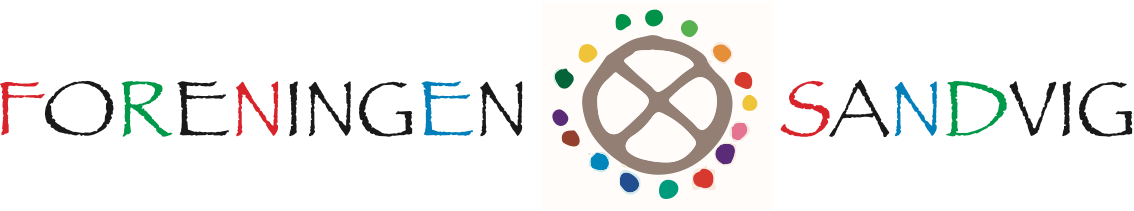 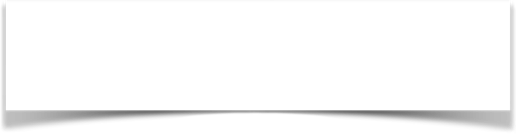 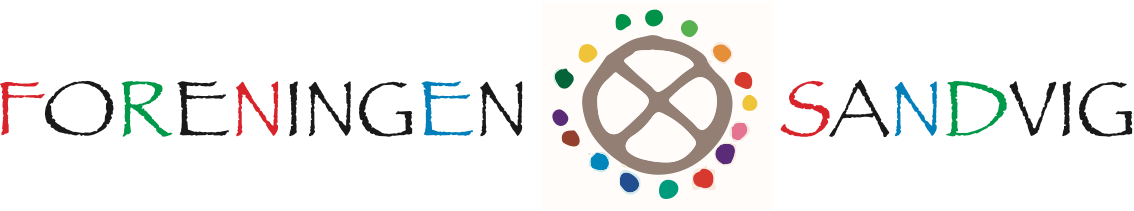 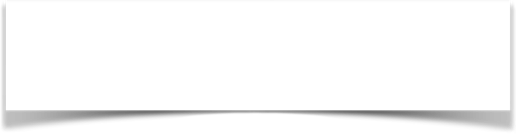 Leje af Rådstuen, Strandpromenaden 24, Sandvig, 3770 Allinge - PrivatBeskriv kort formålet med udlejningen:BetingelserLejemålet er endelig gyldigt, når lejen er indbetalt rettidigt. Kontrakten skal ikke underskrives      og skal ikke sendes.      Lejen refunderes i tilfælde af aflysning op til 14 dage før datoen for arrangementet.      Når lejen er indbetalt accepterer lejer samtidigt lejens betingelser.2.  Lejemålet gælder for Rådstuens store rum, baglokalet med køkken samt toilet. Nøglen udleveres og afleveres efter aftale med Henrik Hansen, Hammershusvej 31 Mail:  raadstuen@gmail.com  4. Det store lokale samt baglokalet og toilet overtages ryddelige og rengjorte. Du bedes      aflevere lokalerne i ryddet stand.      Du bedes:	- tørre alle overflader af	- tømme skraldespand (benyt spanden udenfor Rådstuen)	- gulvene fejes/støvsuges	- brugt service sættes i opvaskemaskinen og den startes	- stille podierne langs en væg  	- borde og stole stilles på plads	- sluk for lys - især de levende	- klappe borde sammen og stille dem på plads i baglokalet	- stable stolene og stille dem på plads i baglokalet	- toilet rengøres	- køleskab rengøres5. Udstyr    Rådstuen har service til ca. 40 personer. Der er et middelstort køleskab, komfur med 4       kogeplader. Der er borde og stole. 6. Køkken. Der må ikke forberedes varm mad i køkkenet. Komfur/ovn er kun til at genopvarmet    mad. Vi kan anbefale at få leveret mad fra de lokale restauranter.7. Musik. Der må ikke spilles høj musik efter kl 01.00    Der skal mindst være 1 voksen kontaktperson tilstede og vi skal have en mobilnummer    på personen. (se øverst på siden)Vi ønsker dig/jer et godt arrangementHar du spørgsmål så tøv ikke med at kontakte Henrik HansenMail: raadstuen@gmail.comPriserFor medlemmer: 1.000 krFor ikke medlemmer: 1.200 krNavn(Navn, adresse, mobilnummerPeriodedd.mm.år til dd.mm.år  Ugerne 20-39 er primært for udstillere.LejeomkostningBetalingsfristSenest 2 uger før arrangementetBankDanske Bank 1551 - 16944432Kontaktperson mobil no.